Протоколзаседания членов жюри по подведению итоговдетско-юношеского Конкурса декоративно-прикладного творчества «Рождественская сказка – 2022»24.01.2022г.Жюри:Куделина Виктория ЗарлыкановнаЧлен Международного союза педагогов-художников,преподаватель высшей квалификационной категории Сергиево – Посадского Института игрушкиФилиал Федерального Государственного Бюджетного Образовательного учреждения высшего образования «Высшая школа народных искусств (Академия)»Кравец Ирина ВалерьевнаСтарший преподаватель кафедры профессиональных дисциплин Сергиево – Посадского Института игрушкиФилиал Федерального Государственного Бюджетного Образовательного учреждения высшего образования «Высшая школа народных искусств (Академия)»ПОВЕСТКА ДНЯ:Подведение итогов  детско-юношеского Конкурса декоративно-прикладного творчества «Рождественская сказка – 2022» в дистанционной (заочной) форме.Детско-юношеский  Конкурс декоративно-прикладного творчества «Рождественская сказка – 2022» в дистанционной (заочной) форме, проходилс 13 декабря 2021 года по 24 января 2022год.С 13 декабря 2021 года  по 14 января 2022 года участники подавали в Оргкомитет заявку на участие и фотографии или сканкопии конкурсных работ. Работа жюри с фотоматериалами - 15 января - 20 января 2022года. Подведение итогов конкурса -  24 января 2022 года.Публикация результатов  конкурса  на официальном сайте МБУК ОДЦ «Октябрь» не позднее   31 января 2022 года.Рассылка Дипломов - в течение месяца (в связи с большим объёмом заявленных работ) со дня опубликования Протокола конкурса на официальном сайте МБУК ОДЦ «Октябрь».В рамках конкурса в соц.сетях  и  на  Ютуб-канале МБУК ОДЦ «Октябрь» будет представлен онлайн-вернисаж работ «Рождественская сказка – 2022».ПОСТАНОВИЛИ:1.Утвердить состав победителей в различных номинациях и разных возрастных группах (Лауреаты, Дипломанты).2. Наградить победителей электронными дипломами 1,2,3 степени.3. Наградить участников конкурса Дипломами за « Участие».Список учреждений и коллективов, принявших участие в детско – юношеском Конкурсе декоративно-прикладного творчества «Рождественская сказка – 2022»в дистанционной (заочной) формеВсего в Конкурсе  приняло участие более 86 творческих коллективов из 37  учреждений культуры, образования и иных ведомственных принадлежностей, расположенных на территории Сергиево-Посадского городского округа.Было принято и обработано 287  заявок и  фотоматериалов:Номинация «Елочная игрушка» 1 младшая группа 5-7 лет -     53         2021год   53 работы   2 младшая группа  8-10 лет – 74                          80 работ средняя группа 11-14 лет –     41                         25 работ старшая группа  15-18 лет –    10                          3 работыИтого: 178                                                                      161Номинация «Символ года»1 младшая группа 5-7 лет –    19         2021год   11 работ2 младшая группа 8-10 лет –  24                         12 работсредняя группа 11-14 лет –     1                          10 работстаршая группа 15-18 лет –    1                           4 работыИтого: 45                                                                       37Номинация «Рождественский ангел»1 младшая группа 5-7 лет –    17           2021год  5 работ2 младшая группа 8-10 лет –  19                         11 работсредняя группа 11-14 лет –     11                          7 работстаршая группа 15-18 лет –      2                          2 работыИтого: 49                                                                      25Номинация «Рождественская композиция» 1 младшая группа 5-7 лет –  5           2021год   3 работы2 младшая группа 8-10 лет – 6                           6 работсредняя группа 11-14 лет –   4                          4 работыстаршая группа 15-18 лет – заявок не поступалоИтого: 15                                                                    13Всего: 287                                                 всего: 236Приложение Номинация «Елочная игрушка» 1 младшая группа  5-7 летЗа участие:1.Васильева СофияКружок «Прекрасное своими руками»Руководитель - Кравченко Наталья ВалерьевнаМБУК «КДЦ имени В.Н. Сосина»  филиал «Самотовинский СДК»2. Лысов РоманКружок «Умелые ручки»Руководитель - Знобищева Марина ГригорьевнаМБДОУ «Детский сад компенсирующего вида №17»3. Бахтинова ВасилисаКружок «Наши руки не знают скуки»Воспитатель - Сафронова Марина Геннадьевна.МБДОУ « Детский сад компенсирующего вида  № 17»4. Александрова НастяКружок «Умелые ручки»Воспитатель - Богданова Елена АлександровнаМБДОУ «Детский сад комбинированного вида №35»5.Косолапова КсенияВоспитатель - Земскова Ирина ВладимировнаМБДОУ «Детский сад комбинированного вида №7»6. Молотова КатяВоспитатель  - Земскова Ирина ВладимировнаМБДОУ «Детский сад комбинированного вида №7»7. Сорвин Саша Воспитатель - Романова Наталия НиколаевнаМБДОУ «Детский сад комбинированного вида №7»8. Быкова МияВоспитатель - Танцюра Татьяна ДмитриевнаМБДОУ «Детский сад комбинированного вида №7»9. Семьянинова Александра Воспитатель - Васильева Анна ВладимировнаМБДОУ «Детский сад комбинированного вида №7»10. Беляев Матвей  Воспитатель - Андреева Галина СергеевнаМБДОУ «Детский сад комбинированного вида №7»11. Марочкина ДарьяКружок «Декоративное искусство»Руководитель - Борисова Светлана НиколаевнаМБОУ  «Средняя общеобразовательная школа №19» имени Героя Советского Союза М.К.Нехаева»12. Бодрова МиланаСтарше-подготовительная группаВоспитатель -  Морозова Татьяна АлександровнаМБДОУ «Детский сад компенсирующего вида №17»13. Маслякова Илария 1 классРуководитель - Кручина Оксана Евгеньевна МБОУ «Воздвиженская ООШ»14. Коновалов Иван 1 классРуководитель - Кручина Оксана Евгеньевна МБОУ «Воздвиженская ООШ»15. Ивашова Варвара 1 классРуководитель - Кручина Оксана Евгеньевна МБОУ «Воздвиженская ООШ»16. Данеленко КсенияКружок «Умелые ручки»  Руководитель - Чумбаева Людмила НиколаевнаМБУК «КДЦ имени Сосина» филиал «Марьинский СДК» 17. Ибрагимова ХадижатКружок «Умелые ручки»  Руководитель - Чумбаева Людмила НиколаевнаМБУК «КДЦ имени Сосина» филиал «Марьинский СДК» 18. Сидорова УльянаКружок «Умелые ручки»  Руководитель - Чумбаева Людмила НиколаевнаМБУК «КДЦ имени Сосина» филиал «Марьинский СДК» 19.Пазилова НастяВоспитатель - Кузьмина Татьяна ВладимировнаМБДОУ «Детский сад общеразвивающего  вида №7»20. Акимов Семенгруппа № 9 «Звездочка»Воспитатель - Сур Марина ВладимировнаМБДОУ «Детский сад № 6 – центр развития ребенка» 21. Ковылина ЛераВоспитатель - Семенчинская Людмила НиловнаМБДОУ «Детский сад комбинированного вида №39» 22. Иванова КсенияТворческое объединение «Русские узоры»Руководитель - Водопьянова Виктория Сергеевна  МБУ ДО ДТДМ «Истоки»23. Грувер АнастасияТворческое объединение «Конфетти»Руководитель - Федотова Алла Викторовна   МБУ ДО ДТДМ «Истоки»24. Марочкина ДарьяТворческое объединение «Конфетти»Руководитель - Федотова Алла Викторовна  МБУ ДО ДТДМ «Истоки»25. Тарадай АннаТворческое объединение «Конфетти»Руководитель - Федотова Алла Викторовна  МБУ ДО ДТДМ «Истоки»26. Васильева ЗлатаСтудия «Клуб-ОК»Руководитель - Михеева Татьяна Васильевна  МБУ ДО ДТДМ «Истоки»27. Кидовская ИустинаТворческое объединение «Хозяюшка»Руководитель - Еремеичева Елена Олеговна  МБУДО ЦДТТ «Юность»28. Малиновская СветланаТворческое объединение «Хозяюшка»Руководитель - Еремеичева Елена Олеговна  МБУДО ЦДТТ «Юность»29. Орешкин СтепанРуководитель - Левчанина Марина ЮрьевнаМБДОУ «Детский сад общеразвивающего вида №9»30. Пивняк ЗлатаКружок «Семицветик»Руководитель - Еманова Светлана ВладимировнаВоскресная школа Преподобного СергияДипломанты 3 степени Номинация «Елочная игрушка»   1 младшая группа  5-7 лет1.Овсянникова Елена 1 классРуководитель - Кручина Оксана ЕвгеньевнаМБОУ «Воздвиженская ООШ»2.Юрлова АннаРуководитель - Сур Марина ВладимировнаМБДОУ «Детский сад № 6 – центр развития ребенка»3.Костина ЕленаСтудия «Клуб-ОК»Руководитель - Михеева Татьяна ВасильевнаМБУ ДО ДТДМ «Истоки»4.Кондрат ВасилисаТворческое объединение «Хозяюшка»Руководитель - Еремеичева Елена ОлеговнаМБУДО ЦДТТ «Юность»5.Бакшинова Марина«Учебно-коррекционное отделение»Руководитель - Пахомова Светлана АлександровнаГБУСО МО «Сергиево-Посадский дом-интернат слепоглухих для детей и молодых инвалидов»6.Еманов МатвейКружок «Семицветик»Руководитель - Еманова Светлана ВладимировнаВоскресная школа Преподобного СергияДипломанты 2 степени Номинация «Елочная игрушка»  1 младшая группа  5-7 лет1.Орлова ЯрославаВоспитатель - Спиридонова Светлана ЕвгеньевнаМБДОУ «Детский сад комбинированного вида №7»2.Бибикова ЕваВоспитатель - Москвичева Екатерина ВладимировнаМБДОУ «Детский сад комбинированного вида №7»3.Шешнин ПетяВоспитатель - Смыслова Наталия АлександровнаМБДОУ «Детский сад комбинированного вида №39»  Дипломанты 1 степени Номинация «Елочная игрушка»  1 младшая группа  5-7 лет1.Елифанов ИльяВоспитатель - Сур Марина ВладимировнаМБДОУ «Детский сад № 6 – центр развития ребенка»2.Колгушкин МишаВоспитатель - Семенчинская Людмила НиловнаМБДОУ «Детский сад комбинированного вида №39»  Лауреаты  3 степени Номинация «Елочная игрушка»   1 младшая группа  5-7 лет1.Шпаковская ЛизаКружок «Умелые ручки»Воспитатель - Платонова Анжелика ГеннадьевнаМБДОУ «Детский сад комбинированного вида №35»2.Митин Максим  Группа № 10Воспитатель - Черкасова Янина ПетровнаМБДОУ «Детский сад № 6 – центр развития ребёнка»3.Гришина МарияКружок ИЗО «Я рисую»Руководитель - Махлай Юлия Владимировна  МБУК ДК «Горизонт»Лауреаты  2 степени Номинация «Елочная игрушка»   1 младшая группа  5-7 лет1.Киселёва МиланаКружок  ИЗО «Я рисую»Руководитель - Махлай Юлия Владимировна   МБУК ДК «Горизонт»2.Лыга АлександраКружок ИЗО «Я рисую»Руководитель - Махлай Юлия Владимировна  МБУК ДК «Горизонт»3.Ткаченко Алинагруппа № 9 «Звездочка»Воспитатель - Сур Марина ВладимировнаМБДОУ «Детский сад № 6 – центр развития ребенка»4.Заманова ВасилисаТворческое объединение «Русские узоры»Руководитель - Водопьянова Виктория Сергеевна  МБУ ДО ДТДМ «Истоки»5.Пронина ОльгаТворческое объединение «Русские узоры»Руководитель - Водопьянова Виктория Сергеевна  МБУ ДО ДТДМ «Истоки»6.Маркович ЕкатеринаТворческое объединение «Русские узоры»Руководитель - Водопьянова Виктория Сергеевна  МБУ ДО ДТДМ «Истоки»Лауреаты  1 степени Номинация «Елочная игрушка»   1 младшая группа  5-7 лет1.Силкин РоманКружок ИЗО «Я рисую»Руководитель - Махлай Юлия ВладимировнаМБУК ДК «Горизонт»2.Маляр РитаВоспитатель - Фролова Ольга НиколаевнаМБДОУ «Детский сад № 11»Номинация «Елочная игрушка»  2 младшая группа  8-10 летЗа участие:1.Фомина АнастасияКружок «Прекрасное своими руками»Руководитель - Кравченко Наталья ВалерьевнаМБУК «КДЦ имени В.Н. Сосина»  филиал «Самотовинский СДК»2. Горбунова ВиолеттаКружок «Прекрасное своими руками»Руководитель - Кравченко Наталья ВалерьевнаМБУК «КДЦ имени В.Н. Сосина»  филиал «Самотовинский СДК»3. Зайцев ЮраКружок «Прекрасное своими руками»Руководитель - Кравченко Наталья ВалерьевнаМБУК «КДЦ имени В.Н. Сосина»  филиал «Самотовинский СДК»4. Стройкова ЗояСтудия лепки «Чудо-юдо Рыба-кит»Руководитель - Бухарова Анастасия Вадимовна  МБУК ДК «Горизонт» 5. Козлова  МилославаКружок «Умелые ручки»Руководитель - Порфирьева Валерия Валентиновна  МБОУ «КСОШ №1»6. Новикова АнастасияКружок «Умелые ручки»Руководитель - Порфирьева Валерия Валентиновна  МБОУ «КСОШ №1»7. Распертова ДарьяРуководитель - Журавлева Марина ВикторовнаМБОУ «Воздвиженская ООШ»8. Смирягина КристинаРуководитель - Журавлева Марина ВикторовнаМБОУ «Воздвиженская ООШ»9. Семёнова АннаРуководитель - Журавлева Марина ВикторовнаМБОУ «Воздвиженская ООШ»10. Обыграйкин Илья Руководитель - Журавлева Марина ВикторовнаМБОУ «Воздвиженская ООШ»11. Згадова АлинаКружок «Декоративное искусство»Руководитель - Борисова Светлана НиколаевнаМБОУ  «СОШ №19 имени Героя Советского Союза М.К.Нехаева»12. Бурлакова АнастасияКружок «Декоративное искусство»Руководитель - Борисова Светлана НиколаевнаМБОУ  «СОШ №19имени Героя Советского Союза М.К.Нехаева»13. Ибрагимова МарьямКружок - «Умелые ручки»  Руководитель - Чумбаева Людмила НиколаевнаМБУК «КДЦ имени Сосина» филиал «Марьинский СДК»14. Тетюшкин ИванКружок «Умелые ручки»  Руководитель - Чумбаева Людмила НиколаевнаМБУК «КДЦ имени Сосина» филиал «Марьинский СДК»15. Кириенко ОлесяТворческое объединение «Конфетти»Руководитель - Федотова Алла Викторовна  МБУ ДО ДТДМ «Истоки»16. Яшникова Вероника 4 Б классРуководитель - Захарова Ирина ВладимировнаМБОУ «Бужаниновская СОШ»17. Старченко Алексей 4 Б классРуководитель - Захарова Ирина ВладимировнаМБОУ «Бужаниновская СОШ»18. Никоненко Алина 4 Б классРуководитель - Захарова Ирина ВладимировнаМБОУ «Бужаниновская СОШ»19. Сердюк Глеб 2 Б классРуководитель - Рябова Елена ВладимировнаМБОУ «Бужаниновская СОШ»20. Исламов Арыслан 2 Б классРуководитель - Рябова Елена ВладимировнаМБОУ «Бужаниновская СОШ»21. Каланчева Александра 4 Б классРуководитель - Захарова Ирина ВладимировнаМБОУ «Бужаниновская СОШ»22. Лебедев Денис 2 Б классРуководитель - Рябова Елена ВладимировнаМБОУ «Бужаниновская СОШ»23. Загоровский Никита 4 Б классРуководитель - Захарова Ирина ВладимировнаМБОУ «Бужаниновская СОШ»24. Бачурин Артемий 2 Б классРуководитель - Рябова Елена ВладимировнаМБОУ «Бужаниновская СОШ»25. Ковалёва ПолинаРуководитель - Булатова Альбина СергеевнаМБОУ СОШ № 19 им. Героя Советского Союза М.К. Нехаева26. Белоусова ДарьяРуководитель - Булатова Альбина СергеевнаМБОУ СОШ № 19 им. Героя Советского Союза М.К. Нехаева27. Голованова АлександраРуководитель - Булатова Альбина СергеевнаМБОУ СОШ № 19 им. Героя Советского Союза М.К. Нехаева28. Мирошникова АннаСтудия «Клуб-ОК»Руководитель - Михеева Татьяна Васильевна  МБОУ ДО ДТДМ «Истоки»29. Маякова ЛилияСтудия «Клуб-ОК»Руководитель - Михеева Татьяна Васильевна  МБОУ ДО ДТДМ «Истоки»30. Захарова ЕкатеринаСтудия «Лоскут snyil»Руководитель - Сергеева Любовь Николаевна  МБОУ ДО ДТДМ «Истоки»31. Прилуцкий ДемидСтудия «Лоскут snyil»Руководитель - Сергеева Любовь Николаевна  МБОУ ДО ДТДМ «Истоки»32. Кондрат АлисаТворческое объединение «Хозяюшка»Руководитель - Еремеичева Елена Олеговна  МБУДО ЦДТТ «Юность»33. Кидовский ТимофейТворческое объединение «Хозяюшка»Руководитель - Еремеичева Елена Олеговна  МБУДО ЦДТТ «Юность»34. Медведева АлександраТворческое объединение «Хозяюшка»Руководитель - Еремеичева Елена Олеговна  МБУДО ЦДТТ «Юность»35. Беляева ДарьяКружок декоративно-прикладного творчества «Лоскуток»Руководитель - Беляева Светлана Владимировна Филиал МБУК «Дворец культуры им. Ю.А. Гагарина» «Детский дом творчества  «Родник»36. Шагинова АлисаКружок декоративно-прикладного творчества «Лоскуток»Руководитель - Беляева Светлана Владимировна Филиал МБУК «Дворец культуры им. Ю.А. Гагарина» «Детский дом творчества  «Родник»37. Баклинова Софья, Ефимова Валерия, Серёгина Ирина, Шарипова Елизавета  «Учебно-коррекционное отделение»Руководитель - Ким Ольга ЯковлевнаГБУСО МО «Сергиево-Посадский дом-интернат слепоглухих для детей и молодых инвалидов»38. Ткач ЛукаКружок  «Рукоделие»Руководитель - Зубарева Людмила ИвановнаГБУСО МО «Сергиево-Посадский дом-интернат слепоглухих для детей и молодых инвалидов»39. Тюшев Ярослав«Учебно-коррекционное отделение»Руководитель - Жукова Эльвира РудольфовнаГБУСО МО «Сергиево-Посадский дом-интернат слепоглухих для детей и молодых инвалидов»40. Доценко АннаКружок «Фантазёры»Руководитель - Гамова Светлана АлександровнаМБОУ « СОШ № 1»41. Иванова НатальяКружок «Экомир. Ненужный пластик на нужное дело»Руководитель - Мезенцева Светлана ВалентиновнаМБОУ «ООШ № 7, осуществляющая деятельность по АООП»Дипломанты 3 степени Номинация «Елочная игрушка» 2 младшая группа  8-10 лет1.Белов НикитаКружок «Декоративное искусство»Руководитель - Борисова Светлана НиколаевнаМБОУ  «СОШ №19имени Героя Советского Союза М.К.Нехаева»2.Скворцова КсенияТворческое объединение «Конфетти»Руководитель - Федотова Алла Викторовна  МБУ ДО ДТДМ «Истоки»3.Пацев Семён  2 Б классРуководитель - Рябова Елена Владимировна  МБОУ «Бужаниновская СОШ»4.Зинченко ДарьяСтудия «Лоскут snyil»Руководитель - Сергеева Любовь Николаевна  МБОУ ДО ДТДМ «Истоки»5.Малиновская МарияТворческое объединение «Хозяюшка»Руководитель - Еремеичева Елена Олеговна  МБУДО ЦДТТ «Юность»6.Малиновская КсенияТворческое объединение «Хозяюшка»Руководитель - Еремеичева Елена Олеговна  МБУДО ЦДТТ «Юность»7.Маляр ЕгорТворческое объединение «Хозяюшка»Руководитель - Еремеичева Елена Олеговна  МБУДО ЦДТТ «Юность»8.Маркина ВалерияКружок декоративно-прикладного творчества «Лоскуток»Руководитель - Беляева Светлана ВладимировнаФилиал МБУК «Дворец культуры им. Ю.А. Гагарина» «Детский дом творчества  «Родник»9.Сусерова ПолинаКружок декоративно-прикладного творчества «Зебра в клеточку»Руководитель - Потемкина Анна СергеевнаМБУК ДК «Горизонт»10.Швайковская ЕвгенияКружок декоративно-прикладного творчества «Зебра в клеточку»Руководитель - Потемкина Анна СергеевнаМБУК ДК «Горизонт»11.Жирнова ИринаТворческое объединение «Конфетти»Руководитель - Федотова Алла ВикторовнаМБУ ДО ДТДМ «Истоки»Дипломанты 2 степени Номинация «Елочная игрушка»  2 младшая группа  8-10 лет1.Марочкина МарияКружок «Декоративное искусство»Борисова Светлана НиколаевнаМБОУ  «СОШ №19имени Героя Советского Союза М.К.Нехаева»2.Арютина Кристина  4 Б классРуководитель - Захарова Ирина ВладимировнаМБОУ «Бужаниновская СОШ»3.Вольнова Матрона«Керамическая мастерская»Руководитель - Колупаева Анжела СтаниславовнаГБУСО МО «Сергиево-Посадский дом-интернат слепоглухих для детей и молодых инвалидов»4.Сальникова Виктория«Керамическая мастерская»Руководитель - Колупаева Анжела СтаниславовнаГБУСО МО «Сергиево-Посадский дом-интернат слепоглухих для детей и молодых инвалидов»5.Красавина АлисаОбразцовый Коллектив изобразительного искусства « Юный художник»Руководитель - Попова Людмила АлександровнаМБУК СДК « Юность»Дипломанты 1 степени Номинация «Елочная игрушка»  2 младшая группа  8-10 лет1.Никашин СавваСтудия лепки «Чудо-юдо Рыба-кит»Руководитель - Бухарова Анастасия Вадимовна  МБУК ДК «Горизонт»2.Морозова Варвара«Художественное отделение»Руководитель - Просвирякова Ольга ВладимировнаМБУ ДО "ДШИ №5 г. Краснозаводск"3.Торопкина  Ангелина«Художественное отделение»Руководитель - Просвирякова Ольга ВладимировнаМБУ ДО "ДШИ №5 г. Краснозаводск"4.Подзолкова КсенияКружок «Волшебные краски»Руководитель - Гартунг Елена Владимировна  МБУКСДК «Юность»5.Мискина ОляКружок «Семицветик»Руководитель - Еманова Светлана ВладимировнаВоскресная школа Преподобного Сергия6.Гостев ТимофейКружок «Экомир. Ненужный пластик на нужное дело»Руководитель - Мезенцева Светлана ВалентиновнаМБОУ «ООШ № 7, осуществляющая деятельность по АООП»Лауреаты  3 степени Номинация «Елочная игрушка»  2 младшая группа  8-10 лет1.Королёва СоняСтудия лепки «Чудо-юдо Рыба-кит»Руководитель - Бухарова Анастасия ВадимовнаМБУК ДК «Горизонт»2.Заремская ДаринаСтудия «Лоскут snyil»Руководитель - Сергеева Любовь НиколаевнаМБОУ ДО ДТДМ «Истоки»3.Махмудова РанохонСтудия «Скульптурная лепка»Руководитель - Котенко Татьяна СергеевнаМБОУ ДО ДТДМ «Истоки»Лауреаты  2 степени Номинация «Елочная игрушка»  2 младшая группа  8-10 лет1.Марочкина МарияТворческое объединение «Конфетти»Руководитель - Федотова Алла ВикторовнаМБУ ДО ДТДМ «Истоки»2.Терлова Маргарита«Художественное отделение»Руководитель - Просвирякова Ольга ВладимировнаМБУ ДО "ДШИ №5 г. Краснозаводск"3.Щукина КсенияКружок декоративно-прикладного творчества «Зебра в клеточку»Руководитель - Потемкина Анна СергеевнаМБУК ДК «Горизонт»4.Посконов ДаниилКружок  «Фантазёры»Руководитель - Гамова Светлана АлександровнаМБОУ « СОШ № 1»Лауреаты  1 степени Номинация «Елочная игрушка» 2 младшая группа  8-10 лет1.Ромазина ЯрославияСтудия лепки «Чудо-юдо Рыба-кит»Руководитель - Бухарова Анастасия ВадимовнаМБУК ДК «Горизонт»2.Михеева  Ольга«Художественное отделение»Руководитель - Просвирякова Ольга ВладимировнаМБУ ДО "ДШИ №5 г. Краснозаводск"3.Никашина КираТворческое объединение «Хозяюшка»Руководитель - Еремеичева Елена ОлеговнаМБУДО ЦДТТ «Юность»4.Шелаева АлександраКружок декоративно-прикладного творчества «Лоскуток»Руководитель - Беляева Светлана ВладимировнаФилиал МБУК «Дворец культуры им. Ю.А. Гагарина» «Детский дом творчества  «Родник» Номинация «Елочная игрушка» средняя группа  11-14 летЗа участие:1.Ульянова Ульяна 5Л кл.«Технология»Руководитель - Данилова Елена Викторовна МБОУ «Шеметовская СОШ»2. Чернюк Дарья 5Л кл.«Технология»Руководитель - Данилова Елена Викторовна МБОУ «Шеметовская СОШ»3. Захарчук Дарья 7Л кл. «Технология»Руководитель - Данилова Елена Викторовна МБОУ «Шеметовская СОШ»4. Лужных Мария 5Л кл.«Технология»Руководитель - Данилова Елена Викторовна МБОУ «Шеметовская СОШ»5. Терехова Анна, Волкова Ангелина 7Л кл.«Технология»Руководитель - Данилова Елена Викторовна  МБОУ «Шеметовская СОШ»6. Ярославлева Дарья 7Л кл.«Технология»Руководитель - Данилова Елена Викторовна  МБОУ «Шеметовская СОШ»7. Ляпушкина Софья 7 «В» кл.Руководитель -  Пучкова Марина АлександровнаМБОУ Хотьковская СОШ № 18. Недобоева КсенияТворческое объединение «Хозяюшка»Руководитель - Еремеичева Елена Олеговна  МБУДО ЦДТТ «Юность»9. Тужилина КсенияСтудия «Фитодизайн»Руководитель - Голоядова Марина АнатольевнаМБУ ДО ДШИ «Гармония» г. Пересвет10. Ермилов РоманКружок «Семицветик»Руководитель - Еманова Светлана Владимировна Воскресная школа Преподобного Сергия11. Рождественская ВикторияКружок «Экомир. Ненужный пластик на нужное дело»Руководитель - Мезенцева Светлана ВалентиновнаМБОУ «ООШ № 7, осуществляющая деятельность по АООП»12. Хаулькина АннаКружок «Экомир. Ненужный пластик на нужное дело»Руководитель - Мезенцева Светлана ВалентиновнаМБОУ «ООШ № 7, осуществляющая деятельность по АООП»13. Хаулькина НадеждаКружок «Экомир. Ненужный пластик на нужное дело»Руководитель - Мезенцева Светлана ВалентиновнаМБОУ «ООШ № 7, осуществляющая деятельность по АООП»14. Зверев ИванКружок «Экомир. Ненужный пластик на нужное дело»Руководитель - Мезенцева Светлана ВалентиновнаМБОУ «ООШ № 7, осуществляющая деятельность по АООП»15. Курасова СветланаКружок «Экомир. Ненужный пластик на нужное дело»Руководитель - Шилекето Татьяна ВладимировнаМБОУ «ООШ № 7, осуществляющая деятельность по АООП»16. Мырка ПолинаКружок «Экомир. Ненужный пластик на нужное дело»Руководитель - Мезенцева Светлана ВалентиновнаМБОУ «ООШ № 7, осуществляющая деятельность по АООП»Дипломанты 3 степени Номинация «Елочная игрушка»11-14 лет1.Дурнева Дарина 6 «Б» кл.Руководитель - Пучкова Марина АлександровнаМБОУ Хотьковская СОШ №12.Иванова ВасилисаСтудия «Клуб-ОК»Руководитель - Михеева Татьяна ВасильевнаМБОУ ДО ДТДМ «Истоки»3.Дедова Елизавета 5 класс ВРуководитель - Гурьянова Ирина Олеговна«Гимназии № 5 имени Героя Советского Союза А.И. Алексеева»4.Бондаренко ЕленаСтудия «Фитодизайн»Руководитель - Голоядова Марина АнатольевнаМБУ ДО ДШИ «Гармония» г. Пересвет5.Рузаева АлександраКружок «Волшебные краски»Руководитель - Гартунг Елена ВладимировнаМБУКСДК «Юность»6.Алексеев Георгий«Социально-трудовое отделение»Руководитель - Кошелец Любовь ИвановнаГБУСО МО «Сергиево-Посадский дом-интернат слепоглухих для детей и молодых инвалидов»7.Федорова УльянаКружок «Экомир. Ненужный пластик на нужное дело»Руководитель - Мезенцева Светлана ВалентиновнаМБОУ «ООШ № 7, осуществляющая деятельность по АООП»8.Гаммель АлександрКружок «Акварелька»Руководитель - Акашева Елена АлександровнаМБОУ «ООШ № 7, осуществляющая деятельность по АООП»Дипломанты 2 степени Номинация «Елочная игрушка»     11-14 лет1.Константинова Ксения«Керамическая мастерская»Руководитель - Колупаева Анжела СтаниславовнаГБУСО МО «Сергиево-Посадский дом-интернат слепоглухих для детей и молодых инвалидов»2.Шаляпина Злата, Шилов Сергей, Липилин Виктор«Учебно-коррекционное отделение»Руководитель - Рассказихина Татьяна БорисовнаГБУСО МО «Сергиево-Посадский дом-интернат слепоглухих для детей и молодых инвалидов»3.Романчук Максим«Учебно-коррекционное отделение»Руководитель - Карождей Любовь ВильгельмовнаГБУСО МО «Сергиево-Посадский дом-интернат слепоглухих для детей и молодых инвалидов»4.Антипов ЕгорКружок «Детское народное творчество»Руководитель - Рыськова Татьяна НиколаевнаМБУК «Центр Елизаветы Мамонтовой» ДК села ВасильевскоеДипломанты 1 степени Номинация «Елочная игрушка»     11-14 лет1.Жидкова Евгения«Керамическая мастерская»Руководитель - Колупаева Анжела СтаниславовнаГБУСО МО «Сергиево-Посадский дом-интернат слепоглухих для детей и молодых инвалидов»2.Акст АлёнаКружок - «Экомир. Ненужный пластик на нужное дело»Руководитель - Мезенцева Светлана ВалентиновнаМБОУ «ООШ № 7, осуществляющая деятельность по АООП»3.Бутылина АнгелинаКружок «Акварелька»Руководитель - Акашева Елена АлександровнаМБОУ «ООШ № 7, осуществляющая деятельность по АООП» Лауреаты  3 степени Номинация «Елочная игрушка»    11-14 лет1.Данилова Мария  8Л класса  «Технология»Руководитель - Данилова Елена Викторовна  МБОУ «Шеметовская СОШ»2.Мороко НикаСтудия «Лоскут snyil»Руководитель - Сергеева Любовь Николаевна  МБОУ ДО ДТДМ «Истоки»3.Кожевников МатвейКружок «Семицветик»Руководитель - Еманова Светлана ВладимировнаВоскресная школа Преподобного Сергия4.Балаченков ПетрКружок «Семицветик»Руководитель - Еманова Светлана ВладимировнаВоскресная школа Преподобного СергияЛауреаты  2 степени Номинация «Елочная игрушка»    11-14 лет1.Безмаева АлисаСтудия «Скульптурная лепка»Руководитель - Котенко Татьяна Сергеевна  МБОУ ДО ДТДМ «Истоки»2.Великанова АнастасияКружок «Детское народное творчество»Руководитель - Рыськова Татьяна НиколаевнаМБУК «Центр Елизаветы Мамонтовой» ДК села ВасильевскоеЛауреаты  1 степени Номинация «Елочная игрушка»    11-14 лет1.Комаров ГерманСтудия лепки «Чудо-юдо Рыба-кит»Руководитель - Бухарова Анастасия ВадимовнаМБУК ДК «Горизонт»2.Жданкова Евангелина«Конструирование »Руководитель - Жданкова Лидия НиколаевнаМБОУ «Васильевская СОШ»3.Боловцова Анна  5 «А» кл.Руководитель - Пучкова Марина АлександровнаМБОУ Хотьковская СОШ №14.Пальвинская АннаТворческое объединение «Хозяюшка»Руководитель - Еремеичева Елена ОлеговнаМБУДО ЦДТТ «Юность»Номинация «Елочная игрушка»   15-18 летЗа участие:1.Бархатов ИльяСтудия «Фитодизайн»Руководитель - Голоядова Марина АнатольевнаМБУ ДО ДШИ «Гармония» г. Пересвет2. Антонова АнастасияКружок «Рукоделие»Руководитель - Зубарева Людмила ИвановнаГБУСО МО «Сергиево-Посадский дом-интернат слепоглухих для детей и молодых инвалидов»Дипломанты 3 степени Номинация «Елочная игрушка»    15-18 лет1.Муравьева ДарьяИзостудия «Волшебные краски»Руководитель - Гартунг Елена ВладимировнаМБУК СДК «Юность»2.Туник Лариса«Учебно-коррекционное отделение»Руководитель - Полянская Любовь АркадьевнаГБУСО МО «Сергиево-Посадский дом-интернат слепоглухих для детей и молодых инвалидов»Дипломанты 2 степени Номинация «Елочная игрушка»     15-18 летПлатонова Анна«Керамическая мастерская»Руководитель - Колупаева Анжела СтаниславовнаГБУСО МО «Сергиево-Посадский дом-интернат слепоглухих для детей и молодых инвалидов»Дипломанты 1 степени Номинация «Елочная игрушка»    15-18 летФролов Максим«Керамическая мастерская»Руководитель - Колупаева Анжела СтаниславовнаГБУСО МО «Сергиево-Посадский дом-интернат слепоглухих для детей и молодых инвалидов»Лауреаты  3 степени Номинация «Елочная игрушка»   15-18 летКуприянова ВероникаКружок «Семицветик»Руководитель - Еманова Светлана ВладимировнаВоскресная школа Преподобного СергияЛауреаты  2 степени Номинация «Елочная игрушка»     15-18 лет1.Лазарева ЛюбовьТворческое объединение «Хозяюшка»Руководитель - Еремеичева Елена ОлеговнаМБУДО ЦДТТ «Юность»2.Лазарева АнгелинаТворческое объединение «Хозяюшка»Руководитель - Еремеичева Елена ОлеговнаМБУДО ЦДТТ «Юность»3.Соловьёва Алина«Учебно-коррекционное отделение»Руководитель - Мягкова Любовь ИвановнаГБУСО МО «Сергиево-Посадский дом-интернат слепоглухих для детей и молодых инвалидов»Номинация «Символ года»   1 младшая группа  5-7 летЗа участие:1.Зайцев БоряКружок «Умелые ручки»Руководитель - Богданова Елена АлександровнаМБДОУ «Детский сад комбинированного вида №35»2. Зайкова ЛизаКружок «Сундучок идей»Руководитель - Гусева Наталья ВасильевнаМБДОУ «Детский сад комбинированного вида №35»3. Морозова ЛизаКружок «Сундучок идей»Руководитель - Гусева Наталья ВасильевнаМБДОУ «Детский сад комбинированного вида №35»4. Шведов ДаниилГруппа № 10Руководитель - Черкасова Янина ПетровнаМБДОУ «Детский сад № 6 – центр развития ребёнка»5. Баруздин Артём  Руководитель - Земскова Ирина ВладимировнаМБДОУ «Детский сад комбинированного вида №7»6. Моргунов ИльяРуководитель - Земскова Ирина ВладимировнаМБДОУ «Детский сад комбинированного вида №7»7. Ежова КираРуководитель - Ильина Елена ГеннадьевнаМБДОУ «Детский сад комбинированного вида №39» 8. Назаров ДимаРуководители - Борисова Лариса АлександровнаКасьянова Лариса Анатольевна МБДОУ «Детский сад общеразвивающего вида №4»9. Бобкова АнастасияГруппа №2Руководитель - Антюхова Марина ВикторовнаМБДОУ «Детский сад комбинированного вида №2»Дипломанты 3 степени Номинация «Символ года»  1 младшая группа  5-7 лет1.Миронова ЕсенияКружок «Умелые ручки»Руководитель - Богданова Елена АлександровнаМБДОУ «Детский сад комбинированного вида №35»2.Маслякова Илария 1 классРуководитель - Кручина Оксана ЕвгеньевнаМБОУ «Воздвиженская ООШ»Дипломанты 2 степени Номинация «Символ года»   1 младшая группа  5-7 летШешнин ПетяРуководитель - Смыслова Наталия АлександровнаМБДОУ «Детский сад комбинированного вида №39»  Дипломанты 1 степени Номинация «Символ года»   1 младшая группа  5-7 лет1.Михеева ДаринаКружок «Прекрасное своими руками»Руководитель - Кравченко Наталья ВалерьевнаМБУК «КДЦ имени В.Н. Сосина»  филиал «Самотовинский СДК»2.Сыпко МишаКружок «Умелые ручки»Руководитель - Зубарева Татьяна ЮрьевнаМБДОУ «Детский сад комбинированного вида №35»Лауреаты  3 степени Номинация «Символ года»   1 младшая группа  5-7 лет1.Калинина Алисагруппа № 9 «Звездочка»  Руководитель - Сур Марина ВладимировнаМБДОУ «Детский сад № 6 – центр развития ребенка»2.Астафьева ОльгаРуководители - Горностаева Вера ВладимировнаГрек Ирина ДмитриевнаМБДОУ «Детский сад общеразвивающего вида №4»Лауреаты  2 степени Номинация «Символ года»   1 младшая группа  5-7 лет1.Шереметкин РомаКружок «Сундучок идей»Руководитель - Трегубова Людмила МихайловнаМБДОУ «Детский сад комбинированного вида №35»2.Филяков СергейРуководитель - Гаврина Ольга СергеевнаМБДОУ «Детский сад комбинированного вида №7»Лауреаты  1 степени Номинация «Символ года»   1 младшая группа  5-7 летРыбакова ТаняКружок лепки «Ладошки»Руководитель - Бухарова Анастасия ВадимовнаМБУК ДК «Горизонт»Номинация «Символ года»   2 младшая группа  8-10 летЗа участие:1.Черникова ПолинаРуководитель - Киреева Светлана НиколаевнаМБОУ «Воздвиженская ООШ»2.Никитина ДарьяКружок «Декоративное искусство»Борисова Светлана НиколаевнаМБОУ  «СОШ№19 им. Героя Советского Союза М.К. Нехаева»3.Щербаков Данила«Художественное творчество»Руководитель - Литвиненко Наталия ВалерьевнаМБОУ «Шеметовская средняя общеобразовательная школа» 4. Чусовитина ПолинаРуководитель - Булатова Альбина СергеевнаМБОУ СОШ № 19 им. Героя Советского Союза М.К. Нехаева»5. Викторова ВалерияРуководитель - Ястремская Лариса ВитальевнаМБУ ДО ДШИ № 16. Дмитриева АлинаХудожественное творчество» « Всезнайки»Руководитель - Фролова Ольга НиколаевнаМБОУ «Шеметовская средняя общеобразовательная школа»7. Подзолкова КсенияИзостудия «Волшебные краски»Руководитель - Гартунг Елена ВладимировнаМБУКСДК «Юность»8. Мелихова СофьяКружок ДПТ «Зебра в клеточку»Руководитель - Потемкина Анна СергеевнаМБУК ДК «Горизонт»9. Карасев Григорий«Экомир. Ненужный пластик на нужное дело»Руководитель - Мезенцева Светлана ВалентиновнаМБОУ «ООШ № 7, осуществляющая деятельность по АООП»10. Киселев Матвей«Экомир. Ненужный пластик на нужное дело»Руководитель - Мезенцева Светлана ВалентиновнаМБОУ «ООШ № 7, осуществляющая деятельность по АООП»11. Бурченко ЕлизаветаОбразцовый Коллектив изобразительного искусства « Юный художник»Руководитель - Попова Людмила АлександровнаМБУК СДК « Юность»Дипломанты 3 степени Номинация «Символ года»   2 младшая группа  8-10 лет1.Новикова  Анастасия  2 «В» кл. Кружок «Умелые ручки»Руководитель - Порфирьева Валерия ВалентиновнаМБОУ «КСОШ №1»2.Порфирьева  Злата Кружок «Умелые ручки»Руководитель - Порфирьева Валерия ВалентиновнаМБОУ «КСОШ №1»3. Кумарина Дарья Кружок «Умелые ручки»Руководитель - Чумбаева Людмила НиколаевнаМБУК «КДЦ имени Сосина» филиал «Марьинский СДК»Дипломанты 2 степени Номинация «Символ года»   2 младшая группа  8-10 летПронина Варвара«Конструирование »Руководитель - Жданкова Лидия НиколаевнаМБОУ «Васильевская СОШ»Дипломанты 1 степени Номинация «Символ года»   2 младшая группа  8-10 лет1.Карклина Полина«Художественное отделение»Руководитель - Малева Наталья АлександровнаМБУ ДО "ДШИ №5 г. Краснозаводск"2. Семина ЯнаОбразцовый Коллектив изобразительного искусства « Юный художник»Руководитель - Попова Людмила АлександровнаМБУК СДК « Юность»Лауреаты  3 степени Номинация «Символ года»   2 младшая группа  8-10 летЕмануилова Софья«Художественное отделение»Руководитель - Просвирякова Ольга ВладимировнаМБУ ДО "ДШИ №5 г. Краснозаводск"Лауреаты  2 степени Номинация «Символ года»   2 младшая группа  8-10 лет1.Серёгин АндрейСтудия лепки «Чудо-юдо Рыба-кит»Руководитель - Бухарова Анастасия ВадимовнаМБУК ДК «Горизонт»2.Пальвинская АннаСтудия лепки «Чудо-юдо Рыба-кит»Руководитель - Бухарова Анастасия ВадимовнаМБУК ДК «Горизонт»3.Смирнов АндрейРуководитель - Смагина Анна НиколаевнаМБУ ДО ДШИ № 1Лауреаты  1 степени Номинация «Символ года»   2 младшая группа  8-10 лет1.Столярова АннаРуководитель - Смагина Анна НиколаевнаМБУ ДО ДШИ № 12.Белых АнастасияРуководитель - Смагина Анна НиколаевнаМБУ ДО ДШИ № 13. Тимошенко АлександраРуководитель - Смагина Анна НиколаевнаМБУ ДО ДШИ № 1Номинация «Символ года»   средняя  группа  11-14 летЛауреаты  1 степениКочкина КристинаСтудия «Клуб-ОК»Руководитель - Михеева Татьяна ВасильевнаМБОУ ДО ДТДМ «Истоки»Номинация «Символ года» старшая группа  15-18 летЛауреаты  2 степениМаляр АнастасияИзостудия «Волшебные краски»Руководитель - Гартунг Елена ВладимировнаМБУКСДК «Юность»Номинация «Рождественский ангел» 1 младшая группа  5-7 лет За участие:1.Тонитров  ЛеонидРуководитель - Пасечная  Галина АлексеевнаМБОУ «Хотьковская СОШ №1»2. Кухаренко МилославаРуководитель - Пасечная  Галина АлексеевнаМБОУ «Хотьковская СОШ №1»3. Щербина ВикторияКружок «Прекрасное своими руками»Руководитель - Кравченко Наталья ВалерьевнаМБУК «КДЦ имени В.Н. Сосина»  филиал «Самотовинский СДК»4. Синегубов АлександрКружок «Умелые ручки»Руководитель - Чумбаева Людмила НиколаевнаМБУК «КДЦ имени Сосина» филиал «Марьинский СДК»5. Рамаева КираСтаршая группа №7Руководитель - Терещенко Ирина ВячеславовнаМБДОУ «Детский сад комбинированного вида №2»Дипломанты 3 степени  «Рождественский ангел» 1 младшая группа  5-7 лет1.Васильев Алексей 1 классРуководитель - Кручина Оксана ЕвгеньевнаМБОУ «Воздвиженская ООШ»2. Сахарова АлёнаРуководитель - Феоктистова Елена ВикторовнаМБДОУ «Детский сад общеразвивающего вида №9»Дипломанты 2 степени «Рождественский ангел» 1 младшая группа  5-7 летЦисарева ЛенаКружок «Колокольчик»Руководитель - Еманова Светлана ВладимировнаСемейная школа «Парус»Дипломанты 1 степени «Рождественский ангел» 1 младшая группа  5-7 лет1.Ибрагимова ХадижатКружок «Умелые ручки»Руководитель - Чумбаева Людмила НиколаевнаМБУК «КДЦ имени Сосина» филиал «Марьинский СДК»2. Синегубова АнгелинаКружок «Умелые ручки»Руководитель - Чумбаева Людмила НиколаевнаМБУК «КДЦ имени Сосина» филиал «Марьинский СДК»3. Муратова Ксениягр.«Смешарики»Руководитель - Назаренко Оксана Викторовна   МБДОУ ДСКВ №15Лауреаты  3 степени «Рождественский ангел» 1 младшая группа  5-7 лет1.Некрасов Александр«Учебно-коррекционное отделение»Руководитель - Пахомова Светлана АлександровнаГБУСО МО «Сергиево-Посадский дом-интернат слепоглухих для детей и молодых инвалидов»2.Сидорова УльянаКружок «Умелые ручки»Руководитель - Чумбаева Людмила НиколаевнаМБУК «КДЦ имени Сосина» филиал «Марьинский СДК»3.Пыльгук МашаРуководитель - Султанбекова Эльвира ХабибулаевнаМБДОУ «Детский сад комбинированного вида №39»4.  Якушева ТаисияРуководитель - Смыслова Наталия АлександровнаМБДОУ «Детский сад комбинированного вида №39» Лауреаты  2 степени«Рождественский ангел» 1 младшая группа  5-7 летВласова АленаТворческое объединение «Рукодельница»Руководитель - Александрова Елена Анатольевна МБУ ДО ДТДМ «Истоки»Лауреаты  1 степени«Рождественский ангел» 1 младшая группа  5-7 летМиганов ДмитрийСтаршая группа №3Руководитель - Контарева Анна АлександровнаМБДОУ «Детский сад комбинированного вида №2»Номинация «Рождественский ангел» 2 младшая группа 8-10 лет За участие:1.Попова Кира 2 «В» кл. Кружок «Умелые ручки»Руководитель - Порфирьева Валерия ВалентиновнаМБОУ «КСОШ №1»2. Сердюк Арина 4 Б кл.Руководитель - Захарова Ирина ВладимировнаМБОУ «Бужаниновская СОШ»3. Ралко АринаРуководитель - Ястремская Лариса ВитальевнаМБУ ДО ДШИ № 14.Шелаева АлександраКружок декоративно-прикладного творчества «Лоскуток»Руководитель - Беляева Светлана Владимировна  филиал МБУК «Дворец культуры им. Ю.А. Гагарина»«Детский дом творчества  «Родник»Дипломанты 3 степени Номинация «Рождественский ангел» 2 младшая группа 8-10 лет 1.Колодяжная СветланаРуководитель - Булатова Альбина СергеевнаМБОУ «СОШ № 19 им. Героя Советского Союза М.К. Нехаева»2. Коврижных АлисаРуководитель -Ястремская Лариса ВитальевнаМБУ ДО ДШИ № 13. Мискина ОляКружок «Семицветик»Руководитель - Еманова Светлана ВладимировнаВоскресная школа Преподобного СергияДипломанты 2 степени Номинация «Рождественский ангел» 2 младшая группа 8-10 лет 1.Рыбакова ОльгаТворческое объединение «Конфетти»Руководитель - Федотова Алла ВикторовнаМБУ ДО ДТДМ «Истоки»2. Крищук МарияРуководитель - Ястремская Лариса ВитальевнаМБУ ДО ДШИ № 13. Киреев КириллРуководитель - Киреева Светлана НиколаевнаМБОУ «Воздвиженская ООШ»Дипломанты 1 степени Номинация «Рождественский ангел» 2 младшая группа 8-10 лет 1.Белых ЕлизаветаРуководитель - Ястремская Лариса ВитальевнаМБУ ДО ДШИ № 12. Чеснокова  ВикторияКружок декоративно-прикладного творчества «Лоскуток»Руководитель - Беляева Светлана Владимировна филиал МБУК «Дворец культуры им. Ю.А. Гагарина» «Детский дом творчества  «Родник»3. Чеснокова  София Кружок декоративно-прикладного творчества «Лоскуток»Руководитель - Беляева Светлана Владимировна филиал МБУК «Дворец культуры им. Ю.А. Гагарина» «Детский дом творчества  «Родник»Лауреаты  3 степени Номинация «Рождественский ангел» 2 младшая группа 8-10 лет 1.Стекольщикова МарияСтудия «Клуб-ОК»Руководитель - Михеева Татьяна ВасильевнаМБОУ ДО ДТДМ «Истоки»2. Калашникова АлександраРуководитель - Ястремская Лариса ВитальевнаМБУ ДО ДШИ № 13. Чигиринова АннаИзостудия «Волшебные краски»Руководитель - Гартунг Елена ВладимировнаМБУКСДК «Юность»4. Покровская МаргаритаОбразцовый Коллектив изобразительного искусства « Юный художник»Руководитель - Попова Людмила АлександровнаМБУК СДК « Юность»Лауреаты  2 степени Номинация «Рождественский ангел» 2 младшая группа 8-10 лет Семенченко ПолинаРуководитель - Ястремская Лариса Витальевна МБУ ДО ДШИ № 1Лауреаты  1 степени Номинация «Рождественский ангел» 2 младшая группа 8-10 лет 1.Филякова СофьяКружок «Хозяюшка»Руководитель - Демина Елена МихайловнаЧУ СТСЛ ПВПЦ «Пересвет»2. Макенов СергейРуководитель -Ястремская Лариса Витальевна  МБУ ДО ДШИ № 1Номинация «Рождественский ангел» средняя группа 11 -14 лет За участие:Дедова Елизаветавоскресная школа храма в честь Явления Божией Матери преподобному  Сергию РадонежскомуРуководитель - Еманова Светлана ВладимировнаХрам в честь Явления Божией Матери преподобному  Сергию Радонежскому при ФГБУ «Сергиево-Посадский дом-интернат слепоглухих для детей и молодых инвалидов»Дипломанты 3 степени Номинация «Рождественский ангел» средняя группа 11 -14 лет 1.Мочешникова КсенияКружок декоративно-прикладного творчества «Лоскуток»Руководитель - Беляева Светлана Владимировна  филиал МБУК «Дворец культуры им. Ю.А. Гагарина» «Детский дом творчества  «Родник»2. Володина ЭммаКружок «Экомир. Ненужный пластик на нужное дело»Руководитель - Мезенцева Светлана ВалентиновнаМБОУ «ООШ № 7, осуществляющая деятельность по АООП»3.Сергущенко ВикторияКружок «Экомир. Ненужный пластик на нужное дело»Руководитель - Мезенцева Светлана ВалентиновнаМБОУ «ООШ № 7, осуществляющая деятельность по АООП»Дипломанты 2 степени Номинация «Рождественский ангел» средняя группа 11 -14 лет 1.Гульмамедов Руслан«Арт мастерская»Руководитель - Назаренко Жанна ИвановнаГБУСО МО «Сергиево-Посадский дом-интернат слепоглухих для детей и молодых инвалидов»2.Бащенко Михаил«Арт мастерская»Руководитель - Назаренко Жанна ИвановнаГБУСО МО «Сергиево-Посадский дом-интернат слепоглухих для детей и молодых инвалидов»3. Мазгалёва КаринаКружок «Рукоделие»Руководитель - Зубарева Людмила ИвановнаГБУСО МО «Сергиево-Посадский дом-интернат слепоглухих для детей и молодых инвалидов»Дипломанты 1 степени Номинация «Рождественский ангел» средняя группа 11 -14 лет Демянчук ЕкатеринаКружок «Экомир. Ненужный пластик на нужное дело»Руководитель - Шилекето Татьяна ВладимировнаМБОУ «ООШ № 7, осуществляющая деятельность по АООП»Лауреаты  3 степени Номинация «Рождественский ангел» средняя группа 11 -14 лет Гаврилова ДарьяКружок «Экомир. Ненужный пластик на нужное дело»Руководитель - Мезенцева Светлана ВалентиновнаМБОУ «ООШ № 7, осуществляющая деятельность по АООП»Лауреаты 2 степени Номинация «Рождественский ангел» средняя группа 11 -14 лет Рузаева АлександраИзостудия «Волшебные краски»Руководитель - Гартунг Елена ВладимировнаМБУК СДК «Юность»Лауреаты  1 степени Номинация «Рождественский ангел» средняя группа 11 -14 лет Курасова АлёнаКружок «Экомир. Ненужный пластик на нужное дело»Руководитель - Мезенцева Светлана ВалентиновнаМБОУ «ООШ № 7, осуществляющая деятельность по АООП»Номинация «Рождественский ангел» старшая группа 15 -18 летДипломанты 2 степениЩенникова ЕкатеринаКружок «Марья-искусница»Руководитель - Малахова Наталья АнатольевнаМБОУ «ООШ № 7, осуществляющая деятельность по АООП» Дипломанты 1 степениЭргашова МарияКружок «Марья-искусница»Руководитель - Малахова Наталья АнатольевнаМБОУ «ООШ № 7, осуществляющая деятельность по АООП» Номинация: «Рождественская композиция»1 младшая группа 5-7 летЗа участие:Мусатов Илья, Озолс Настя, Занковская Аня, Занковская Саша, Семеник Ваня, Горский Миша, Смородин Иосиф, Семеник Злата, Лаврова ВероникаКружок «Колокольчик»Руководитель - Еманова Светлана ВладимировнаСемейная школа «Парус»Дипломанты 3 степени «Рождественская композиция» 1 младшая группа 5-7 летСтаршая группа №7Руководитель - Быкова Ольга ВладимировнаМБДОУ «Детский сад комбинированного вида №2»Дипломанты 2 степени «Рождественская композиция» 1 младшая группа 5-7 летДети старшей группы №6/2Руководитель - Дементьева Ольга ВикторовнаМБДОУ «Детский сад комбинированного вида №15»Дипломанты 1 степени «Рождественская композиция» 1 младшая группа 5-7 лет1 классРуководитель - Кручина Оксана ЕвгеньевнаМБОУ «Воздвиженская основная общеобразовательная школа»Лауреаты  3 степени «Рождественская композиция» 1 младшая группа 5-7 летГруппа «Капитошки»Руководитель - Смыслова Наталия АлександровнаМБДОУ «Детский сад комбинированного вида №39»  Номинация: «Рождественская композиция»2 младшая группа  8 -10 летДипломанты 1 степениОбучающиеся 4 Л классаХудожественное творчествоРуководитель -Волакова Ирина НиколаевнаМБОУ «Шеметовская СОШ»Лауреаты  3 степени «Рождественская композиция»2 младшая группа  8 -10 лет1.Внеурочная деятельность «Конструирование »Руководитель - Жданкова Лидия НиколаевнаМБОУ «Васильевская СОШ»2. « Фантазёры»Руководитель - Гамова Светлана АлександровнаМБОУ « Средняя общеобразовательная школа № 1»Лауреаты  2 степени «Рождественская композиция»2 младшая группа 8 -10 лет1.Мурашов Александр, Мурашова ОльгаКружок керамики «Радость»Руководитель - Ветлина Ольга Федоровна  филиал МБУК «Дворец культуры им. Ю.А. Гагарина» «Детский дом творчества  «Родник»2.Студия лепки «Чудо-юдо Рыба-кит»Руководитель - Бухарова Анастасия ВадимовнаМБУК ДК «Горизонт»3. Смешанная группаХудожественное отделениеРуководитель - Турчак  Тамара Андреевна   МБУ ДО "ДШИ №5 г. Краснозаводск"Номинация: «Рождественская композиция»  средняя группа 11 -14 летДипломанты 3 степениСтудия «Фитодизайн»Руководитель - Голоядова Марина АнатольевнаМБУ ДО ДШИ «Гармония» (г. Пересвет)Дипломанты 2 степениЗуйков Егор, Муранов Антон, Ярославлева Дарья Учащиеся 7Л класса  «Технология»Руководитель - Данилова Елена ВикторовнаМБОУ «Шеметовская СОШ»Дипломанты 1 степениТороев Евгений, Аненьев Евгений, Хвастунов Григорий«Арт мастерская»Руководитель - Назаренко Жанна ИвановнаГБУСО МО «Сергиево-Посадский дом-интернат слепоглухих для детей и молодых инвалидов»Лауреаты  2 степениМалиновская Светлана , Малиновская Ксения, Малиновская МарияНедобоева КсенияТворческое объединение «Хозяюшка»Руководитель -Еремеичева Елена ОлеговнаМБУДО ЦДТТ «Юность»Комментарии жюри.Конкурс декоративно-прикладного творчества «Рождественская сказка» ставит своей целью поддержку развития местного традиционного художественного и прикладного творчества. Целесообразно принятие к участию рукотворных работ, выполненных конкурсантами самостоятельно. В приоритете работы выполненные соответственно возрастным особенностям обучающихся.  Недопустимо выполнение работы руководителем вместо ребёнка, использование в основе поделки покупных, готовых материалов промышленного производства. Возможно использование готовых деталей для некоторых украшений в небольшом количестве, как незначительное дополнение поделки. Ошибочно полагать, что детская работа должна быть очень правильно сделана. Понятие «правильности» зачастую может не соответствовать художественно-образному решению работы, её оригинальности и новизне. Руководитель должен найти такие методы решения конкурсных задач, в которых творческий потенциал ребёнка максимально раскроется. Часто простые, лёгкие, нежные, тонкие работы выглядят более изыскано, утончённо, культурно, эстетично. Обилие броских, блестящих деталей безвкусно. К сожалению, встречаются шаблонные работы. Дублирование образцов взятых из интернета не дают творческого развития. Дети всегда с удовольствием пробуют разные техники и методы решения своих работ. Выполнение поделки своими руками ценно, значимо и неповторимо для них. Во всём мире ручной труд оценивается на самом высочайшем уровне. Наша страна имеет неисчерпаемый опыт декоративно-прикладного искусства, колоссальное разнообразие в направлениях, тематике и материалах традиционного искусства, кладезь уникальных, талантливейших работ в музейных собраниях и архивах. К счастью подрастающее поколение не обделено чувством прекрасного, фантазией, умениями, любовью к искусству и природе, а главное желанием творить.Номинация – «Елочная игрушка» 5-7 лет.  Очень трогательная работа. Тёплая, душевная.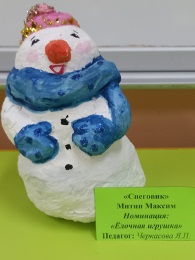 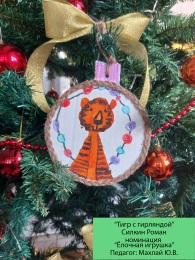 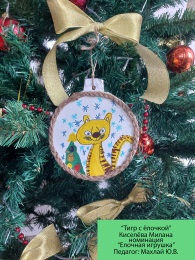 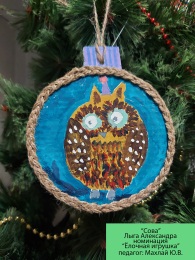      Замечательная серия работ. Медвежонок на коньках выделяется композиционно, он в движении. Другие персонажи отображены фронтально, что в общем-то присуще этому возрасту, но все они разные, видно руку автора.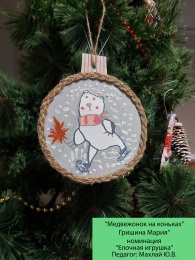 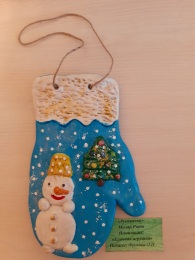 Работа выделяется своей цельностью, лаконичностью. Автор сумел найти баланс масс и форм при всей «заезженности» образа удалось решить художественные и декоративные задачи. В плоскости читается глубина пространства. Композиция даёт ощущение предвкушения праздника.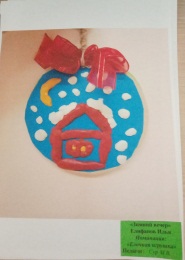 Скромная, но милая работа. Типичная для детского творчества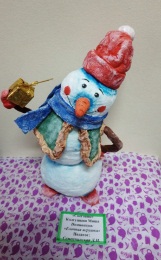 Выразительная работа. Есть движение, даже какой-то диалог со зрителем. Эта серия немного напоминает Сергиево-Посадскую традиционную роспись. Последний медальон в этом ряду сложный по композиционной подаче, по сюжету имеет некоторое преимущество перед остальными.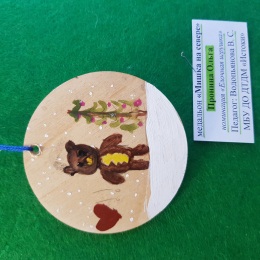 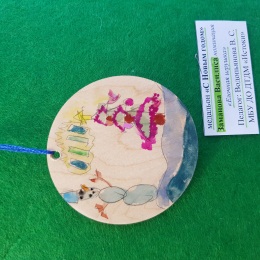 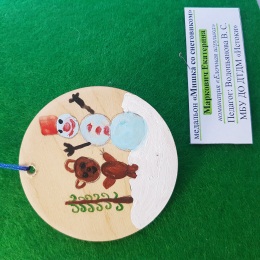 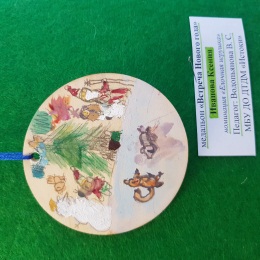 P.S.  Щелкунчик Орешкина Степана несомненно хорош, только хочется спросить у Левчаниной М.Ю.: - Что из поделки принадлежит руке автора?Вопрос конечно риторический. Прошу прощения, только когда сталкиваюсь с подобным «детским творчеством» испытываю огромное сожаление и сочувствие к ребёнку.Жаль, но подобного творчества в возрастной группе 5-7 лет слишком много. Ради справедливости, если посмотрим на работы 11 лет и старше, то увидим и робость линии, и неуверенность мазка, и следы от клея, и кривизну стежка и другие особенности ручной работы. Сравнивая степень аккуратности, которая у 5-7 леток бросается в глаза, испытываю разочарование.Номинация: «Ёлочная игрушка» 8-10 лет.Лепные птицы и звери в представленных работах, на мой взгляд, несомненно выигрывают. В них есть определённая архаичность, жизненная правда, художественная ценность. Шитые и вязанные игрушки более трудоёмки и часто руководители используют готовые основы, что недопустимо, а работы выполненные полностью детьми ещё не имеют качество выставочного уровня. Подбор тканей по цвету и фактуре также не всегда оправдан эстетически. Из серии сшитых игрушек можно отметить зелёную лошадку ( Зинченко Д.), которая в своём ряду выглядит наиболее убедительно. Хочется сказать о МБУК ДК Горизонт, в работах виден определённый стержень. Ромазина Ярославия, 10 лет, как мне кажется, смогла создать крепкий и не шаблонный образ снеговика, он цельный, в нём есть определённое внутреннее движение, по цвету и тону его решение гармонично и деликатно, есть эмоция. Полагаю, автор самостоятельно и с удовольствием выполняла работу. Птички воспитанников руководителя Колупаевой А.С. весьма традиционны и трогают своей простотой. МБУ ДО ДШИ №5 г. Краснозаводска показала образы близкие и понятные детям, фигурки этих сказочных зверей хорошо отображают литературный фольклор. МБУ ДО ДТДМ Истоки с серией птиц проделали колоссальную работу, такое внимание к образам зимующих птиц заслуживает высокой отметки. Номинация: «Ёлочная игрушка» 11-14 лет.В ряде работ этой возрастной группы моим вниманием целиком и полностью завладела работа Жданковой Е.  Начну с того, что автор отважился выполнить игрушку в виде фигуры человека, а это весьма не просто. Весь образ Ванечки выдержан как по форме и цвету, так и по движению и пластике, в позе и взгляде, на секунду застывшем ребёнке видна целая эпоха. И опять студия «Чудо-Юдо…» с очаровательным снеговиком Комарова Г.  показывает хорошее качество работы. По работе Великановой А.  были некоторые сомнения поначалу, фото к сожалению не отображает всего труда ребёнка. Однако, в этом маленьком шаре целый новогодний сюжет. В миниатюрном решении вылеплено всё от пуговиц и глаз снеговика до гирлянды на ёлке и подарков. Смотрится очень гармонично,   высокая оценка заслуженно. Номинация: «Ёлочная игрушка» 15-18 летСоловьёва А.  на мой взгляд выполнила самую трудоёмкую работу. Сюжет идеологически подобран в том насущном направлении, которое сегодня всячески попирается глобалистами. Образ семьи сегодня актуален как никогда. Совершенно очарователен снеговик и он словно отображает название творческого объединения, вот только зачем так много использовать покупных деталей, ведь и бусы и сумочку можно было вылепить самостоятельно, например, из полимерной глины. Но образ снежной хозяюшки подкупает. Симпатичен и шар, хорошо выбран рисунок узора, подбор бусин по форме и цвету.  P.S.  Патрикеевна сама по себе хороша, но к сожалению ничего новогоднего или даже зимнего в игрушке не представлено, хоть бы меховой жилет накинули или снежинку вместо цветка в белокурую чёлку.Номинация: « Символ года» 5-7 летРукотворные работы видны сразу, они хранят тепло детских ладошек, они заставляют улыбаться, они так трогательно кривоваты, неровны в форме и окрасе, но трепетны и неповторимы в своей сути. Номинация: «Символ года» 8-10 летРаботы МБУ ДО ДШИ № 1 все очаровательны, не могу выбрать, что больше достойно лауреата 1 степени, наверное все. Каждый великолепен по-своему. МБУК ДК Горизонт в разных по образу, форме, массе, объёму, характеру и подаче даёт качественную типично детскую работу с её милой непосредственностью. Пластилиновый Тиграш вполне заслуживает 3 места в лауреатстве. Достаточно художественен, с умеренным декором, адекватен возрасту автора и соответствует номинации.Номинация: «Символ года» 11-14 летЗабавный тигрёнок. Конкурентов у автора нет, можно презентовать высокий балл. P.S. К слову сказать о качестве вывязывания в детской работе в этой возрастной группе и в группе 5-7 лет, где невооружённым глазом видно вмешательство взрослого. Номинация: «Символ года» 15-18 летХорошая работа, немного аляповато смотрятся украшения на фигурке, но в целом по образу тигрёнок решён. Номинация: «Рождественский ангел» 5-7 летТрудно оценивать самых маленьких. Повторюсь, но к сожалению руководители считают допустимым делать поделку декоративно-прикладного творчества исходя из покупных материалов и шаблонных заготовок, особенно поразил ангел Киры Р.  Девочка садовского возраста шьёт лучше Алины С. (номинация Ёлочная игрушка, 15-18 лет) ?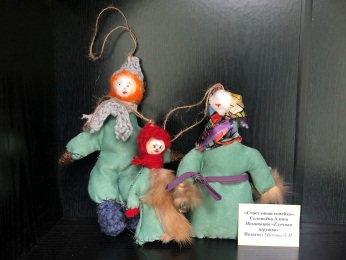 Номинация: «Рождественский ангел» 8-10 летФилякова Софья из Пересвета показала выразительную работу. Аналогия дети-ангелы больше никем не была предложена. Качество решения скульптурки на очень хорошем уровне. Цветовое решение и в целом образ удачен. Батик  Покровской М., не смотря на карандашные «подсказки» педагога выполнен весьма творчески, легко, морозно, изящно. Образ лепного ангела Чигириновой А. решён очень трогательно, молитвенно, одухотворённо. Изонить Чесноковой С. максимально выдержана  в технике. Номинация: «Рождественский ангел» 11-14 лет.Замечательный ангел Курасовой А. является качественной работой выполненной в традициях мелкой пластики. Образец соотношения форм. Нюансированное использование цвета. Чистая в линиях и ясная по образу фигура  сопоставлена с выразительным поворотом головы, спокойной, вдумчивой эмоцией на лице и верно подобранным цветотоном волос. Раскрыты ладони и крылья, весь облик ангела готов к необходимым свершениям. Приятно смотреть на детскую работу, в которой есть трогательные несовершенства. Разуваева А. нашла тот баланс формы, массы, пластики, движения, который равносилен принципу золотого сечения, а главное баланс готовых деталей, которые не мешают, а дополняют поделку. Номинация: «Рождественский ангел» 15-18 летРабота Щенниковой Е. и Колодяжной С. из возрастной группы 8-10 лет – вот пример шаблонной работы. Выполнено неплохо, идея из интернета выразительная, но к сожалению никакой фантазии. Не видно автора в этой бумагопластике.  Кукла Эргашовой М. сама по себе хорошая, но наличие крыльев не делает её Рождественским ангелом. Образ к сожалению не решён.Номинация «Рождественская композиция» 5-7 летСамые неудачные работы. Очень грустно, что иногда детские работы скатываются в суррогатное творчество.  Рукотворную поделку без зазрения совести подменяют промышленным изделием или картинкой и видимо, довольны результатом.  Только это подлог. Можно ещё как-то работу с природным материалом выделить. А к работе с ёлками в кроссовках дети, как мне кажется, даже и не прикасались, так плотно и аккуратно натянута нить, так грамотно подобраны детали, так по-взрослому выстроена конструкция поделок и композиции в целом. Номинация: «Рождественская композиция» 8-10 лет.Очень хорошие работы . Ручной труд, задумка, декор, решение, подача, всё уместно, достойно, логично, художественно. В новогоднем городе коллективная работа большого количества обучающихся заслуживает внимания самой объединяющей композицией. Все персонажи, машинки, спешащие в новогодней суете выполнены вручную и видно, что не одним автором, они разные по звучанию линии, подаче пятна и цвета.И снова Чудо-Юдо! Чувствую себя поклонницей этой студии. Хороши снеговики, как разнятся они по характеру и образу, полагаю, руководитель уже способен по почерку автора определить принадлежность работы тому или иному ребёнку. Надо отдать должное – очень грамотно решена композиция снеговиков, живая природа выступает фоном для этих симпатичных ребят в разноцветных рукавичках, шапочках и курточках. Удачное сочетание объёмных елей и плоскостных. Выдержанно по вертикалям и горизонталям, по цветовому пятну, по массе форм.Лепная работа «Рождество» решена очень выразительно, в простоте сюжета, самих образов есть что-то вечное. Безмолвно присутствующие ангелы, композиционно заданные фоновой поддержкой играют высокодуховную роль праздника. Молчаливое, бездейственное на первый взгляд существование ангелов в сюжете дают такую грандиозную смысловую нагрузку работе, которая стоит многих образов ангелов в номинации «Рождественский ангел». Сначала взгляд падает на двигающиеся фигурки переднего плана, затем на статичную линию елей за счёт их преобладающего тона и лишь потом обращаешь внимание на духовную составляющую работы. Грандиозно по идее, смыслу и композиционному поиску, очень цельно, органично, убедительно – 10 баллов! Номинация: «Рождественская композиция» 11-14 летНемного бедноваты работы для данной возрастной группы. Жиденькое исполнение, шаблонные изделия, много нерукотворного материала. Возможно выставленные оценки высоковаты.Куделина Виктория ЗарлыкановнаЧлен Международного союза педагогов-художников,преподаватель высшей квалификационной категории СПИИ Филиал ФГБОУ ВО «ВШНИ (Академия)»№УчреждениеНазвание коллектива, руководитель1.МБОУ« Хотьковская СОШ №1»1.Пасечная Галина Алексеевна  2.Пучкова Марина Александровна2.Филиал МБУК «Дворец культуры им. Ю.А. Гагарина» «Детский дом творчества  «Родник»1.Кружок керамики «Радость»Ветлина Ольга Федоровна 2.Кружок декоративно-прикладного творчества «Лоскуток»Беляева Светлана Владимировна  3.МБУК «КДЦ имени В.Н. Сосина»  филиал «Самотовинский СДК»Кружок «Прекрасное своими руками»Кравченко Наталья Валерьевна4.Частное учреждение Свято-Троицкой Сергиевой Лавры «Православный военно-патриотический центр «Пересвет» ЧУ СТСЛ ПВПЦ «Пересвет»Кружок декоративно-прикладного творчества «Хозяюшка» Демина Елена Михайловна5.Муниципальное бюджетное дошкольное образовательное учреждение «Детский сад компенсирующего вида №17»МБДОУ «Детский сад компенсирующего вида №17»1 .Группа « Пчелки»Кружок  «Умелые ручки»Знобищева Марина Григорьевна2. Кружок «Наши руки не знают скуки»Сафронова Марина Геннадьевна.3. Старше - подготовительная группа  Морозова Татьяна Александровна6.Муниципальное бюджетное учреждение культуры Дом культуры «Горизонт»МБУК ДК «Горизонт»1.Студия лепки «Чудо-юдо Рыба-кит»Бухарова Анастасия Вадимовна2.Кружок лепки «Ладошки»Бухарова Анастасия Вадимовна3.Кружок ИЗО «Я рисую» Махлай Юлия Владимировна7.МБОУ «Краснозаводская средняя общеобразовательная школа №1» МБОУ «КСОШ №1»2 «В» класс  кружок «Умелые ручки»Порфирьева Валерия Валентиновна8.МБОУ «Воздвиженская основная общеобразовательная школа»    МБОУ «Воздвиженская ООШ»1.Киреева Светлана Николаевна2.Журавлева Марина Викторовна3.Кручина Оксана Евгеньевна9.Муниципальное бюджетное общеобразовательное учреждение «Шеметовская средняя общеобразовательная школа» МБОУ «Шеметовская СОШ»1.«Технология»Данилова Елена Викторовна2.«Художественное творчество»Литвиненко Наталия Валерьевна3.«Художественное творчество»Волакова Ирина Николаевна4.Художественное творчество «Всезнайки»Фролова Ольга Николаевна10.Муниципальное бюджетное дошкольное образовательное учреждение «Детский сад комбинированного вида № 35» МБДОУ «Детский сад комбинированного вида №35»1.Кружок «Умелые ручки»Богданова Елена Александровна2.Кружок «Сундучок идей» Гусева Наталья Васильевна3.Кружок «Умелые ручки»Зубарева Татьяна Юрьевна4.Кружок «Сундучок идей»Трегубова Людмила Михайловна5.Кружок «Умелые ручки»Платонова Анжелика Геннадьевна11.Муниципальное бюджетное общеобразовательное учреждение «Васильевская средняя общеобразовательная школа» МБОУ «Васильевская СОШ»Внеурочная деятельность «Конструирование »Жданкова Лидия Николаевна12.Муниципальное бюджетное дошкольное образовательное учреждение «Детский сад № 6 – центр развития ребёнка»МБДОУ «Детский сад № 6 – центр развития ребёнка»1.Группа № 10Черкасова Янина Петровна2.группа № 9 «Звездочка»  Сур Марина Владимировна 13.Муниципальное бюджетное дошкольное образовательное учреждение «Детский сад комбинированного вида №7»МБДОУ «Детский сад комбинированного вида №7»1.Романова Наталия Николаевна2.Гаврина Ольга Сергеевна3.Земскова Ирина Владимировна4.Спиридонова Светлана Евгеньевна5.Андреева Галина Сергеевна6.Москвичёва Екатерина Владимировна7.Танцюра Татьяна Дмитриевна8.Васильева Анна Владимировна14.МБОУ «СОШ №19 имени Героя Советского Союза М.К.Нехаева»Кружок «Декоративное искусство»1.Борисова Светлана Николаевна2.Булатова Альбина Сергеевна15.МБУК «КДЦ имени Сосина» филиал «Марьинский СДК» Кружок  «Умелые ручки»   Чумбаева Людмила Николаевна16.Муниципальное бюджетное дошкольное образовательное учреждение «Детский сад общеразвивающего вида №11»МБДОУ «Детский сад общеразвивающего вида№11»1.Кузьмина Татьяна Владимировна2.Фролова Ольга Николаевна17.Муниципальное бюджетное дошкольное образовательное учреждение «Детский сад комбинированного вида №15»МБДОУ «Детский сад комбинированного вида №15»1. Старшая группа №6/2Дементьева Ольга Викторовна2. гр. «Смешарики»Назаренко Оксана Викторовна18.Муниципальное бюджетное дошкольное образовательное учреждение «Детский сад комбинированного вида №39»     МБДОУ «Детский сад комбинированного вида №39»  1.Султанбекова Э.Х.2.Смыслова Н.А.3.Ильина Е.Г.4.Семенчинская Л.Н.19.Учреждение Муниципальное бюджетное учреждение дополнительного образования Дворец творчества детей и молодёжи «Истоки»                                           МБУ ДО ДТДМ «Истоки»1.Творческое объединение «Конфетти»Федотова Алла Викторовна2.Творческое объединение «Рукодельница»Александрова Елена Анатольевна3.Творческое объединение «Русские узоры»Водопьянова Виктория Сергеевна4.Студия «Клуб-ОК»Михеева Татьяна Васильевна5.Студия «Лоскут snyil»Сергеева Любовь Николаевна6.Студия «Скульптурная лепка»Котенко Татьяна Сергеевна20.Муниципальное бюджетное общеобразовательное учреждение «Бужаниновская СОШ» МБОУ «Бужаниновская СОШ» 1.4 Б классЗахарова Ирина Владимировна2.2 Б классРябова Елена Владимировна21.Муниципальное бюджетное дошкольное образовательное учреждение «Детский сад общеразвивающего вида №4»МБДОУ «Детский сад общеразвивающего вида №4»1.Борисова Лариса Александровна2.Касьянова Лариса Анатольевна3.Горностаева Вера Владимировна4.Грек Ирина Дмитриевна22.Муниципальное бюджетное учреждение дополнительного образования «Детская  школа искусств №5 г. Краснозаводск» МБУ ДО "ДШИ №5 г. Краснозаводск"Художественное отделение1.Просвирякова Ольга Владимировна2.Турчак Тамара Андреевна23.Муниципальное бюджетное учреждение дополнительного образования 	 «Детская школа искусств № 1»  МБУ ДО ДШИ № 1»	1.Ястремская Лариса Витальевна2.Смагина Анна Николаевна24. Муниципальное бюджетное общеобразовательное учреждение «Гимназия № 5 имени Героя Советского Союза А.И. Алексеева» МБОУ «Гимназия № 5 имени Героя Советского Союза А.И. Алексеева»Гурьянова Ирина Олеговна25.Муниципальное бюджетное учреждение дополнительного образования  детей «Центр детского (юношеского)  технического творчества «Юность» МБУДО ЦДТТ «Юность»Творческое объединение «Хозяюшка»Еремеичева Елена Олеговна26.Муниципальное бюджетное учреждение дополнительного образования Детская школа искусств «Гармония» МБУ ДО ДШИ «Гармония» Студия «Фитодизайн»Голоядова Марина Анатольевна27.Муниципальное бюджетное дошкольное образовательное учреждение «Детский сад общеразвивающего вида №9»МБДОУ «Детский сад общеразвивающего вида №9»1.Левчанина Марина Юрьевна2.Феоктистова Елена Викторовна28.Муниципальное бюджетное дошкольное образовательное учреждение «Детский сад комбинированного вида №2» МБДОУ «Детский сад комбинированного вида №2»1.Группа №2Антюхова Марина Викторовна2.Группа №7Терещенко Ирина ВячеславовнаБыкова Ольга Владимировна3.Группа №3Контарева Анна Александровна29.Муниципальное бюджетное учреждение культуры сельский дом культуры «Юность"МБУК СДК «Юность»  1.Изостудия «Волшебные краски»Гартунг Елена Владимировна2.Образцовый Коллектив изобразительного искусства « Юный художник»Попова Людмила Александровна30.Муниципальное бюджетное учреждение культуры дом культуры "Горизонт"     МБУК ДК «Горизонт»Кружок декоративно-прикладного творчества «Зебра в клеточку»Потемкина Анна Сергеевна31.Муниципальное бюджетное общеобразовательное учреждение « Средняя общеобразовательная школа № 1»МБОУ « Средняя общеобразовательная школа № 1»« Фантазёры»Гамова Светлана Александровна32.Государственное бюджетное учреждение Социального обслуживания Московской области «Сергиево-Посадский дом-интернат слепоглухих для детей и молодых инвалидов»ГБУСО МО «Сергиево-Посадский дом-интернат слепоглухих для детей и молодых инвалидов»1.«Керамическая мастерская»Колупаева Анжела Станиславовна2.«Рукоделие»Зубарева Людмила Ивановна3.«Учебно-коррекционное отделение»Пахомова Светлана АлександровнаКим Ольга ЯковлевнаКароджей Любовь ВильгельмовнаЖукова Эльвира РудольфовнаРассказихина  Татьяна БорисовнаПолянская Любовь Аркадьевна4.«Арт-мастерская»Назаренко Жанна Ивановна5.«Социально - трудовое отделение»Кошелец Любовь Ивановна33.Муниципальное Бюджетное Учреждение Культуры «Центр Елизаветы Мамонтовой» МБУК «Центр Елизаветы Мамонтовой» ДК села ВасильевскоеМБУК«Центр Елизаветы Мамонтовой» ДК села Васильевское«Детское народное творчество»Рыськова Татьяна Николаевна34.Воскресная школа Преподобного Сергия«Семицветик»Еманова Светлана Владимировна35.Семейная школа «Парус»«Колокольчик»Еманова Светлана Владимировна36.Воскресная школа храма в честь Явления Божией Матери преподобному  Сергию Радонежскому  при ФГБУ «Сергиево-Посадский дом-интернат слепоглухих для детей и молодых инвалидов»Еманова Светлана Владимировна37.Муниципальное бюджетное общеобразовательное учреждение «Основная общеобразовательная школа № 7, осуществляющая деятельность по адаптированным основным образовательным программам»МБОУ «ООШ № 7, осуществляющая деятельность по АООП»1.«Экомир. Ненужный пластик на нужное дело»Мезенцева Светлана ВалентиновнаШилекето Татьяна Владимировна2.«Акварелька»Акашева Елена Александровна3.«Марья-искусница»Малахова Наталья Анатольевна